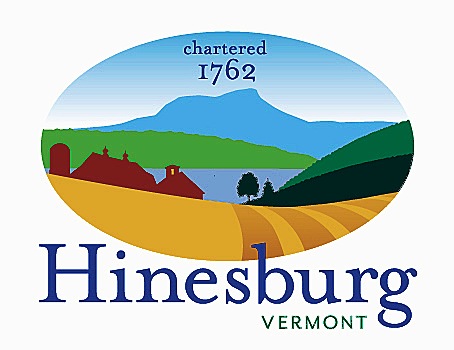 Affordable Housing CommitteeTown of Hinesburg10632 Route 116 Hinesburg VT 05461802.482.2281  |  hinesburg.org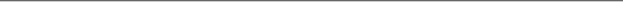 HINESBURG AFFORDABLE HOUSING COMMITTEE MEETING6:00 PM    Wednesday      May 24, 2023  Meeting Will Be Held Remotely with In-Person Option    Zoom Link (recommended)https://us06web.zoom.us/j/82983178133?pwd=ZC9xKzN0bURPaGxLSjFLd3dPY3gyZz09Meeting ID: 829 8317 8133    Passcode: H1234 Topic: Hinesburg Affordable Housing Committee   Time: May 24, 2023 06:00 PM Eastern Time Email Carl Bohlen, Chair of HAHC at larcredsox@gmavt.net if you have difficulty connecting. In Person Option (Town Hall Third Floor Conference Room)AGENDACall to order/Public Comment								6:00 PMAdditions/Deletions to agenda								6:00 PMPublic Comment									6:05 PMHinesburg Housing Needs Assessment Update						6:05 PM      Darren Schibler, CCRPC & Alex Weinhagen, Hinesburg Town, will join usAffordable Housing Discussion								6:50 PM       Jessica Hyman, CVOEO will join us						ADU Forum Follow Up									7:25 PMARPA Update										7:30 PMHome Modification Follow Up								7:40 PMJoin Vermont Affordable Housing Coalition? 						7:45 PM Consider Next Guests to Discuss Affordable Housing					7:55 PMApprove Minutes from April 26			   				8:00PMADJOURN